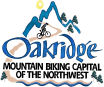 RTMP/TRT CommitteeTuesday February 13, 2024 at 7pmAGENDAWelcomeRoll CallPublic CommentOld Business New BusinessApproval of MinutesDiscussion of RTMP & TRT Rules Jenna Cusimano – Lane County Community & Economic DevelopmentConnor Nolan - Travel Lane County Destination Development ManagerReview of RTMP & TRT applications – The Bus Fair 2024Next Meeting: March 12th at 7pm (every 2nd Tuesday of the month)Meeting Information:Hybrid meeting in-person City Hall conference room (48318 E. 1st Street) and via Zoom link:   https://us02web.zoom.us/j/3664311610Meeting ID: 366 431 1610 Dial in: 669-900-9128